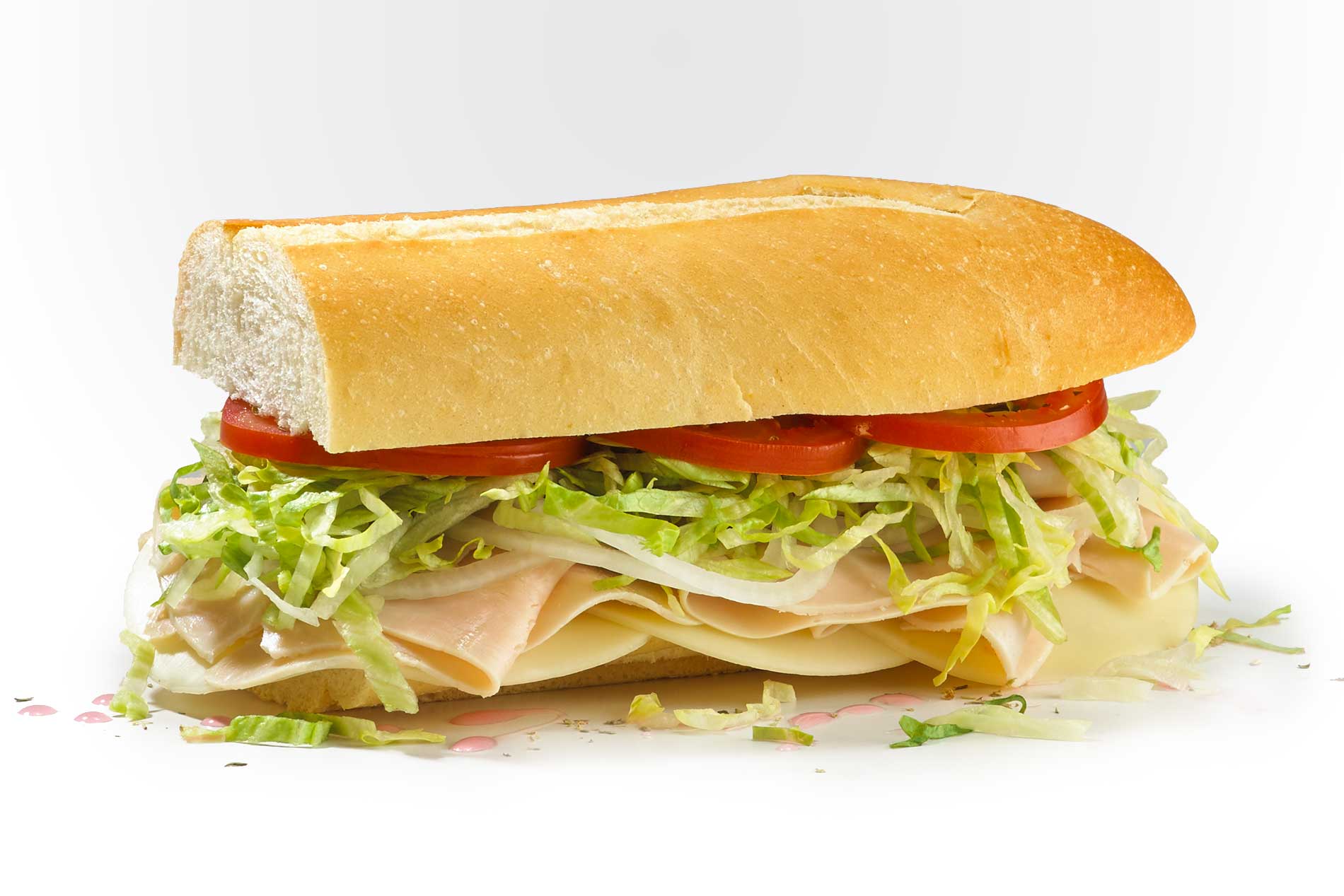 Jersey Mikes: #7: Turkey Provolone Mini (Meal) 			$12.45	Sandwich (Mini)Bag of chips12-oz drinkSandwich:6-inch bread						.67Provolone cheese	2 ounces			.30Turkey		3 ounces			2.00Tomato slices	3				.22Lettuce						.34Oil/vinegar 						.13Bag of Chips							.69Drink								.48Total: “Make it Your Own”							$4.83Savings									$7.62